第十五届小学希望杯初赛5年级试题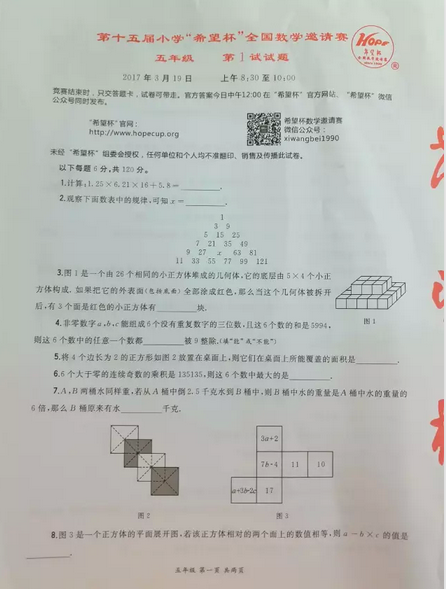 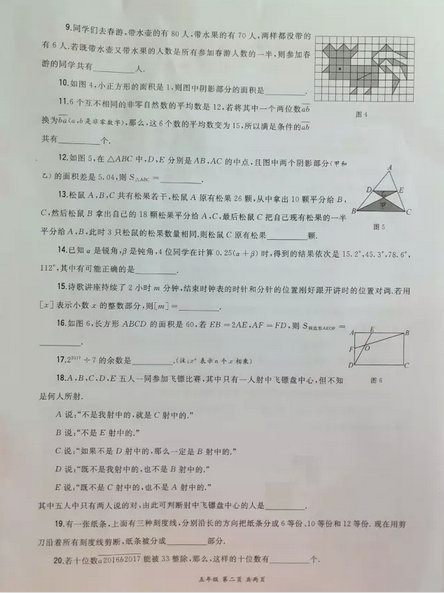 